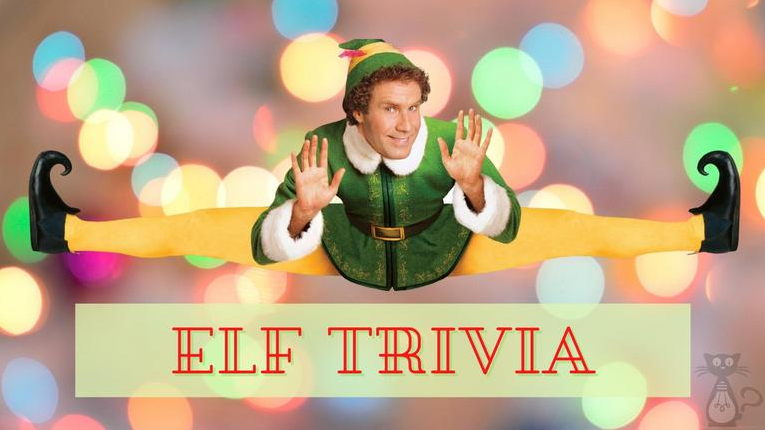 How old was Will Ferrell when 'Elf' was filmed?_______________Where does Buddy originally come from? _______________What does Buddy mistake syrup for in the movie? _______________Who plays the role of Buddy in "Elf"?_______________What's the name of Buddy's love interest in the film? _______________What job does Buddy take on when he arrives in New York City? _______________What is the name of Buddy's biological father in the movie? _______________Which actor plays Buddy's father, Walter, in "Elf"?_______________What is the one rule that Buddy has to follow while working in the North Pole? _______________ What gift does Buddy give to his half-brother Michael? _______________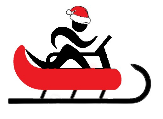 